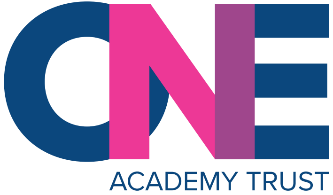 Privacy Notice Job ApplicantsThis Privacy Notice for job applicants explains how we collect, store and use personal data about individuals as part of our recruitment process. It provides a guide to our legal obligations and their own rights. Like any organisation which handles personal data, our academy trust is the ‘Data Controller’. As such, we are registered with the ICO (Information Commissioner’s Office) and we comply with UK General Data Protection Regulation (UK GDPR). Our ICO registration number is 09880004685.  Our Data Protection Officer (DPO) is SchoolPro TLC Ltd (see ‘Contact’ below).As part of any recruitment process, we collect and process personal data relating to job applicants. We are committed to being transparent about how we collect and use that data and to meeting our data protection obligations. The categories of job applicant information that we process include:We collect a range of information about you, this includes: Your name, address and contact details, including email address and telephone number. Relevant documentation which confirms your identification and proof of address. Details of your education, qualifications and training, including membership of professional bodies. Information about your current level of remuneration, including benefit entitlements. Information about your continuous service in Local Government Employment. Details of your skills, experience, current employment and previous employment.Details of relationships you may have with current employees within the Trust. Relevant information to enable us to undertake safer recruitment in education checks, including details of referees. Whether or not you have a disability for which we need to make reasonable adjustments during the recruitment process. Information about your entitlement to work in the UK. Equal opportunities monitoring information, including information about your ethnic origin, sexual orientation, health, and religion or belief. Why we collect and use job applicant informationWe use job applicant data to:Take steps at your request prior to entering into a contract with you Enter into a contract with you Ensure that we are complying with our legal obligationsEnable us to establish relevant experience and qualificationsFacilitate safe recruitment, as part of our safeguarding obligations towards pupilsEnable equalities monitoringEnsure that appropriate access arrangements can be provided for candidates that require themUnder the UK General Data Protection Regulation (UK GDPR), the legal basis/bases we rely on for processing personal information for general purposes are: (6a) Consent: job applicants, employees and others who work in the school have given clear consent for us to process their personal data for the purposes indicated above. For example, if your application is unsuccessful, we may keep your personal data on file in case there are future employment opportunities for which you may be suited. We will ask for your consent before we keep your data for this purpose and you are free to withdraw your consent at any time. (6c) A Legal obligation: the processing is necessary for us to comply with the law.(6d) A duty to safeguard pupils: the processing is necessary in order to protect the vital 
interests of the data subject (children); (e.g. we are required to have evidence that staff have DBS clearance).(6e) Public task: the processing is necessary for us to perform a task in the public interest or for our official functions, and the task or function has a clear basis in law.The lawful bases for processing personal data are set out in Article 6 of the UK General Data Protection Regulation. Relevant legislation that supports the lawful basis for processing the personal data of job applicants is UK Human Resources and Employment Law.  Special Categories of data are set out in Article 9 of the UK General Data Protection Regulation. ONE Academy Trust will work within the conditions of GDPR - Article 9 of the UK GDPR:(9.2a) explicit consent. In circumstances where we seek consent, we make sure that the consent is unambiguous and for one or more specified purposes, is given by an affirmative action and is recorded as the condition for processing. Examples of our processing include job applicant dietary requirements, health information we receive from our job applicant who require a reasonable adjustment to access our site and services, or information requested for the purposes of equal opportunities monitoring. (9.2b) processing is necessary for the purposes of carrying out the obligations and exercising specific rights of the controller or of the data subject in the field of employment and social security and social protection law in so far as it is authorised by Union or Member State law or a collective agreement pursuant to Member State law providing for appropriate safeguards for the fundamental rights and the interests of the data subject.(9.2c) where processing is necessary to protect the vital interests of the data subject or of another natural person. An example of our processing would be using health information about a job applicant in a medical emergency.(9.2f) for the establishment, exercise or defence of legal claims. Examples of our processing include processing relating to any employment tribunal or other litigation.(9.2g) reasons of substantial public interest. As a school, we are a publicly funded body and provide a safeguarding role to young and vulnerable people.  Our processing of personal data in this context is for the purposes of substantial public interest and is necessary for the carrying out of our role. Examples of our processing include the information we seek or receive as part of investigating an allegation.(9.2j) for archiving purposes in the public interest. The relevant purpose we rely on is Schedule 1 Part 1 paragraph 4 – archiving. An example of our processing is the transfers we make to the County Archives as set out in our Records Management Policy.We process criminal offence data under Article 10 of the UK GDPR.Our Data Protection Policy highlights the conditions for processing in Schedule 1 of the Data Protection Act 2018 that we process Special Category and Criminal Offence data under.Collecting job applicant informationWe collect this information in a variety of ways. For example, data might be contained in application forms or CVs, obtained from your passport or other identity documents, or collected through interviews or other forms of assessment. We will also collect personal data about you from third parties, such as references supplied by former employers, information from employment background check providers, and information from criminal records checks.We will also carry out an online search about you for information that is publicly available online. This will include social media accounts you may hold. This will only be carried out on shortlisted candidates and before interview. This processing of data will be conducted under the legal basis of Article 6(e) public task in line with the guidance laid out in the latest version of Keeping Children Safe in Education (KCSIE). Any data collected during this search will be retained in line with our retention schedule which is available on requestStoring job applicant informationWe hold data securely for the set amount of time shown in our data retention schedule. For more information on our data retention schedule and how we keep your data safe, please see our Data Protection Policy and our Records Management/Data Retention Policy by visiting the ONE Academy Trust website.  Data will be stored in a range of different places, including on your application record, in HR management systems and on other IT systems (including email). Who we share job applicant information withYour information will be shared internally for the purposes of the recruitment exercise. This includes members of the academy staff who carry out HR activities, the central HR team and interviewers involved in the recruitment process, managers in the business area with a vacancy and IT staff if access to the data is necessary for the performance of their roles. To meet our duties under Keeping Children Safe in Education, we are required to obtain references from your former employers as part of the interview process. We will not share your data with third parties for this purpose without your consent.The organisation will share data with third-party employment background check providers to obtain necessary background checks and the Disclosure and Barring Service to obtain necessary criminal records checks. Requesting access to your personal dataUnder data protection legislation, you have the right to request access to information about you that we hold. To make a request for your personal information, contact the headteacher or Diane Dakin (the clerk to the trust) at ddakin@sawley-inf.derbyshire.sch.uk  Depending on the lawful basis used for processing data (as identified above), you may also have the right to:have your personal data rectified if it is inaccurate or incomplete;request the deletion or removal of personal data where there is no compelling reason for its continued processing;restrict our processing of your personal data (i.e. permitting its storage but no further processing);object to direct marketing (including profiling) and processing for the purposes of scientific/historical research and statistics; ornot be subject to decisions based purely on automated processing where it produces a legal or similarly significant effect on you.If you have a concern about the way we are collecting or using your personal data, we ask that you raise your concern with us in the first instance. Alternatively, you can contact our Data Protection Officer which is SchoolPro TLC Ltd via DPO@schoolpro.uk.If you are not happy with the outcome, you may raise a complaint with the Information Commissioner’s Office: Report a concern online at https://ico.org.uk/concerns/. Call 0303 123 1113. Or write to: Information Commissioner’s Office, Wycliffe House, Water Lane, Wilmslow, Cheshire, SK9 5AF. What if you do not provide personal data?You are under no statutory or contractual obligation to provide data to us during the recruitment process. However, if you do not provide the information, we may not be able to process your application properly or at all. You are under no obligation to provide information for equal opportunities monitoring purposes and there are no consequences for your application if you choose not to provide such information.Withdrawal of consent and the right to lodge a complaintWhere we are processing your personal data with your consent, you have the right to withdraw that consent. If you change your mind, or you are unhappy with our use of your personal data, please let us know by contacting the headteacher or school office administrator.  Last UpdatedWe may need to update this privacy notice periodically so we recommend that you revisit this information from time to time. This version was last updated on 01 September 2023. ContactIf you would like to discuss anything in this privacy notice, please contact: Diane Dakin (the clerk to the trust) at ddakin@sawley-inf.derbyshire.sch.uk  